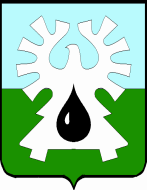 МУНИЦИПАЛЬНОЕ ОБРАЗОВАНИЕ ГОРОД УРАЙХанты-Мансийский автономный округ-ЮграМУНИЦИПАЛЬНОЕ КАЗЕННОЕ УЧРЕЖДЕНИЕ«УПРАВЛЕНИЕ ГРАДОСТРОИТЕЛЬСТВА, ЗЕМЛЕПОЛЬЗОВАНИЯ И ПРИРОДОПОЛЬЗОВАНИЯ ГОРОДА УРАЙ»ЗАКЛЮЧЕНИЕо результатах публичных слушанийТема публичных слушаний: рассмотрение проекта планировки и проекта межевания части  территории микрорайона «1А» (3,4 га) (далее – проект).Срок проведения публичных слушаний с 03.02.2017 до 10.03.2017.Цель проведения слушаний: информирование жителей города, проживающих на территории, применительно к которой осуществляется подготовка проекта, правообладателей земельных участков и объектов капитального строительства, расположенных на указанной территории, лиц, законные интересы которых могут быть нарушены в связи с реализацией проекта, и других заинтересованных жителей города.Публичные слушания назначены в соответствии со статьей 46 Градостроительного кодекса Российской Федерации, Положением о порядке организации и проведения публичных слушаний в городе Урай, утвержденным решением Думы города Урай от 24.12.2009 №122, постановлением главы  города Урай от 31.01.2017 №10  «О назначении публичных слушаний по проекту планировки и проекту межевания территории».В постановлении главы  города Урай от 31.01.2017 №10  указана вся информация, предусмотренная  Положением о порядке организации и проведения публичных слушаний в городе Урай: тема (вопрос) публичных слушаний, срок проведения публичных слушаний, дата, время и место проведения собрания по обсуждению вопроса публичных слушаний, наименование и местонахождение органа, уполномоченного на проведение публичных слушаний и ответственного за подготовку заключения о результатах публичных слушаний, участники публичных слушаний, утвержден состав комиссии по обсуждению вопроса публичных слушаний (далее комиссия) и перечень мероприятий по организации и проведению публичных слушаний, порядок и сроки предоставления замечаний и предложений. Во время проведения публичных слушаний проведены все мероприятия, предусмотренные постановлением главы города Урай от 31.01.2017 №10: информирование населения о проводимых публичных слушаниях, сроках проведения публичных слушаний, дате, времени и месте проведения собрания, порядке и сроках предоставления замечаний и предложений через газету «Знамя», на сайте органов местного самоуправления города Урай в информационно-телекоммуникационной сети «Интернет» и телевидении:постановление главы города Урай от 31.01.2017 №10 с приложениями размещено на сайте органов местного самоуправления города Урай в информационно-телекоммуникационной сети «Интернет» 01.02.2017 и опубликовано в очередном выпуске газеты «Знамя» от 03.02.2017 №13 (6624).03.02.2017, на сайте органов местного самоуправления города Урай в информационно-телекоммуникационной сети «Интернет»,  размещена информация о теме публичных слушаний, сроках проведения публичных слушаний, времени и месте проведения собрания по обсуждению  вопроса публичных слушаний.14.02.2017 на телевидении размещено сообщение о теме публичных слушаний,  времени и месте проведения собрания по обсуждению темы публичных слушаний.15.02.2017, в 17-00 часов, проведено собрание по теме публичных слушаний с показом демонстрационных материалов.15.02.2017, на собрании по обсуждению вопроса публичных слушаний, помимо членов комиссии, никто не присутствовал.Предложений по проекту во время обсуждения не поступило.Прием заявлений, предложений, возражений был организован по 28.02.2017 по адресу: город Урай, микрорайон 2, дом 59, кабинет № 307, 311. В ходе проведенных публичных слушаний обращений по проекту планировки территории не поступало.Публичные слушания подготовлены и проведены в соответствии с Градостроительным кодексом Российской Федерации, ст. 28 Федерального закона от 06.10.2003 №131-ФЗ «Об общих принципах организации местного самоуправления в Российской Федерации», Положением о порядке организации и проведения публичных слушаний в городе Урай, постановлением главы города Урай от 31.01.2017 №10.По итогам проведенных публичных слушаний рекомендовано утвердить документацию по планировке территории.Директор                                                                                                   А.А.Парфентьева628285, микрорайон 2, дом 59,  г.Урай, Ханты-Мансийский автономный округ-Югра,    Тюменская область                                                                                                              тел (34676)2-84-22, 2-84-21,  факс 2-84-21  E-mail: uga@urban.uray.ru ИНН/КПП 8606015271/860601001ОГРН  1128606001248от09.03.2017№5